RESULTATS du championnat jeunes  2éme  tour  (42 équipes)  (09/01/16)     saison 2015 / 2016           ______________     EQUIPE QUI MONTE           ______________     EQUIPE QUI DESCENDFédération Française de Tennis de TableLigue de Champagne-ArdenneComité des Ardennes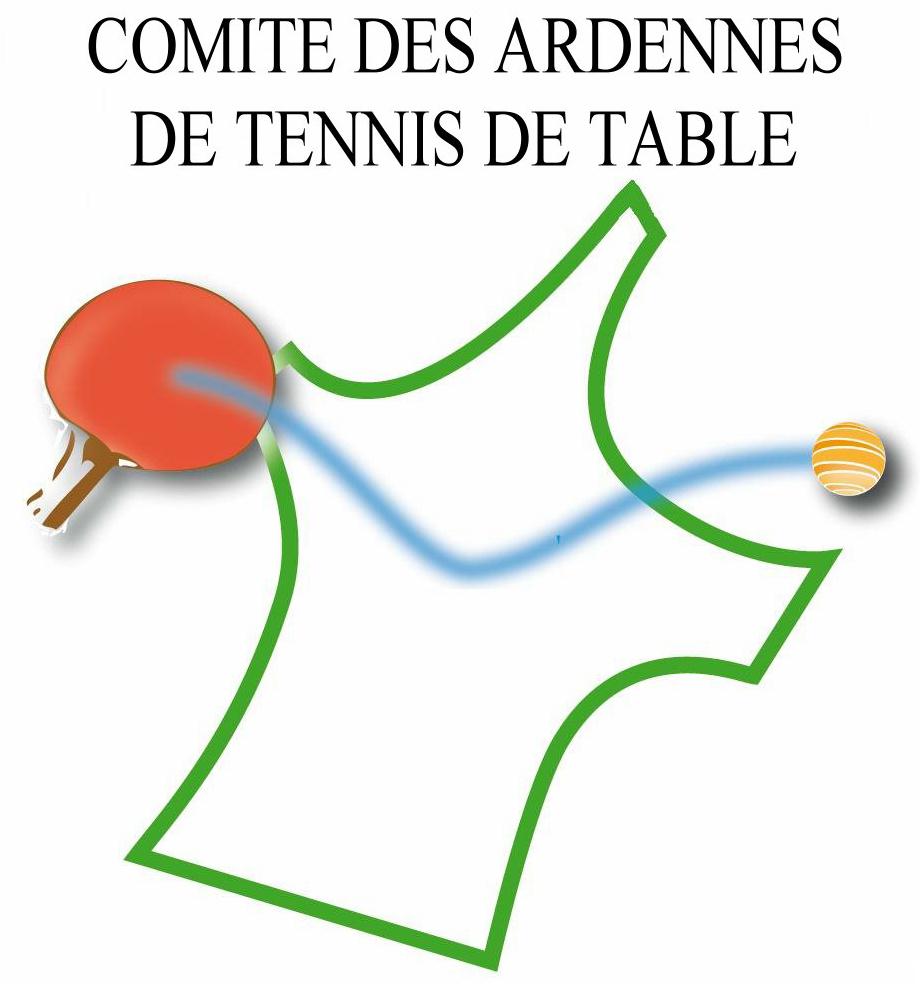 JUNIORS  (12 équipes)JUNIORS  (12 équipes)JUNIORS  (12 équipes)JUNIORS  (12 équipes)JUNIORS  (12 équipes)JUNIORS  (12 équipes)JUNIORS  (12 équipes)JUNIORS  (12 équipes)JUNIORS  (12 équipes)JUNIORS  (12 équipes)JUNIORS  (12 équipes)D11erSEDAN 12eSEDAN 23eGLAIRE4eD21erENT HARAUCOURT 2eMONTCY3eREVIN 24eD31erNOUZONVILLE2eBAZEILLES 33eBAZEILLES 24eD41erBAZEILLES 12eETREPIGNY REVIN 13eREVIN 14eCADETS  (13 équipes)CADETS  (13 équipes)CADETS  (13 équipes)CADETS  (13 équipes)CADETS  (13 équipes)CADETS  (13 équipes)CADETS  (13 équipes)CADETS  (13 équipes)CADETS  (13 équipes)CADETS  (13 équipes)CADETS  (13 équipes)D11erCMATT 12e SEDAN3e FLOING4e D21erBAZEILLES2e ETREPIGNY 13e TAGNON 14e D31erMONTCY2e RETHEL3e CMATT 24e D41erPOIX TERRON2e TAGNON 23e CMATT 34e ETREPIGNY 2 (abs)MINIMES (13 équipes)MINIMES (13 équipes)MINIMES (13 équipes)MINIMES (13 équipes)MINIMES (13 équipes)MINIMES (13 équipes)MINIMES (13 équipes)MINIMES (13 équipes)MINIMES (13 équipes)MINIMES (13 équipes)MINIMES (13 équipes)D11erCMATT 12e CMATT 23e SEDAN4eROCROID21erMONTCY2e POIX TERRON3e REVIN4eETREPIGNY 3D31erTAGNON2e ETREPIGNY 23e GLAIRE4eD41erETREPIGNY 12e BAZEILLES3e RETHEL4e BENJAMINS  (4 équipes)BENJAMINS  (4 équipes)BENJAMINS  (4 équipes)BENJAMINS  (4 équipes)BENJAMINS  (4 équipes)BENJAMINS  (4 équipes)BENJAMINS  (4 équipes)BENJAMINS  (4 équipes)BENJAMINS  (4 équipes)BENJAMINS  (4 équipes)BENJAMINS  (4 équipes)D11erSEDAN 12e ETREPIGNY3e SEDAN 24e ENT HARAUCOURT